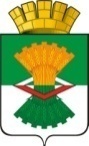 АДМИНИСТРАЦИЯМАХНЁВСКОГО МУНИЦИПАЛЬНОГО ОБРАЗОВАНИЯПОСТАНОВЛЕНИЕ20 апреля 2020 года                                                                                          № 304 п.г.т. МахнёвоО назначении публичных слушаний по обсуждению документации по планировке территории для размещения линейного объекта транспортной инфраструктуры местного значения «Строительство подъезда к д. Перевалова от км 72 автомобильной дороги «р.п. Верхняя Синячиха – пгт. Махнево – с. Болотовское» с мостом через р. Тагил на территории Махневского муниципального образования           В соответствии с Градостроительным кодексом Российской Федерации, Федеральным законом от 06 октября 2003 года №131-ФЗ «Об общих принципах организации местного самоуправления в Российской Федерации», Решением Думы Махнёвского муниципального образования от 22 октября 2008 года №13 «Об определении порядка организации и проведения публичных слушаний в муниципальном образовании, в состав которого входит поселок городского типа Махнево, руководствуясь статьей 17 Устава Махнёвского муниципального образования, ПОСТАНОВЛЯЮ:1. Назначить публичные слушания по обсуждению документации по планировке территории для размещения линейного объекта транспортной инфраструктуры местного значения «Строительство подъезда к д. Перевалова от км 72 автомобильной дороги «р.п. Верхняя Синячиха – пгт. Махнево –                  с. Болотовское» с мостом через р. Тагил на территории Махневского муниципального образования (далее – проект) и провести их 25 мая 2020 года в 17 час. 00 мин. в здании МКУ «Махневский культурно - досуговый центр» расположенного по адресу: Свердловская область, Алапаевский район,                 пгт. Махнево, ул. Победы, дом 32. 2. Установить срок проведения публичных слушаний по проекту со дня официального опубликования настоящего Постановления до дня опубликования результатов публичных слушаний не менее одного и не более трех месяцев.3. Комиссии по подготовке проекта проведения публичных слушаний:1) подготовить и провести публичные слушания по проекту с участием граждан, проживающих на территории, применительно к которой осуществлена подготовка проекта, правообладателей земельных участков и объектов капитального строительства, расположенных на территории, указанной в пункте 1 настоящего Постановления, лиц, законные интересы которых могут быть нарушены в связи с реализацией проекта;2) опубликовать объявление о проведении публичных слушаний по проекту в газете «Алапаевская искра» и разместить его на официальном сайте в информационно-телекоммуникационной сети «Интернет», расположенном по адресу: http://www.mahnevo.ru, не позднее 23 апреля 2020 года;3) разместить графические демонстрационные материалы и документы, подлежащие рассмотрению на публичных слушаниях на официальном сайте в информационно-телекоммуникационной сети «Интернет», расположенном по адресу: http://www.mahnevo.ru4) провести первое заседание Комиссии по проведению публичных слушаний по проекту 23 апреля 2020 года в 10.00 по адресу: пгт. Махнёво,               ул. Победы 23, каб.12;5) осуществить прием от физических и юридических лиц предложений и рекомендаций по выносимому на публичные слушания проекту до 16.00                 18 мая 2020 года по адресу: пгт. Махнево, улица Победы 23, каб. 12;6) опубликовать итоговый протокол публичных слушаний и заключение о результатах публичных слушаний по проекту в газете «Алапаевская искра» и разместить на официальном сайте информационно-телекоммуникационной сети «Интернет», расположенном по адресу: http://www.mahnevo.ru.4. Опубликовать настоящее постановление в газете «Алапаевская искра» и разместить на официальном сайте Махнёвского муниципального образования в сети «Интернет».5. Настоящее постановление вступает в силу с момента его официального опубликования в газете «Алапаевская искра».6. Контроль за исполнением настоящего постановления оставляю за собой.Врип Главы Махнёвского муниципального образования                                                              Г.А. Кокшарова